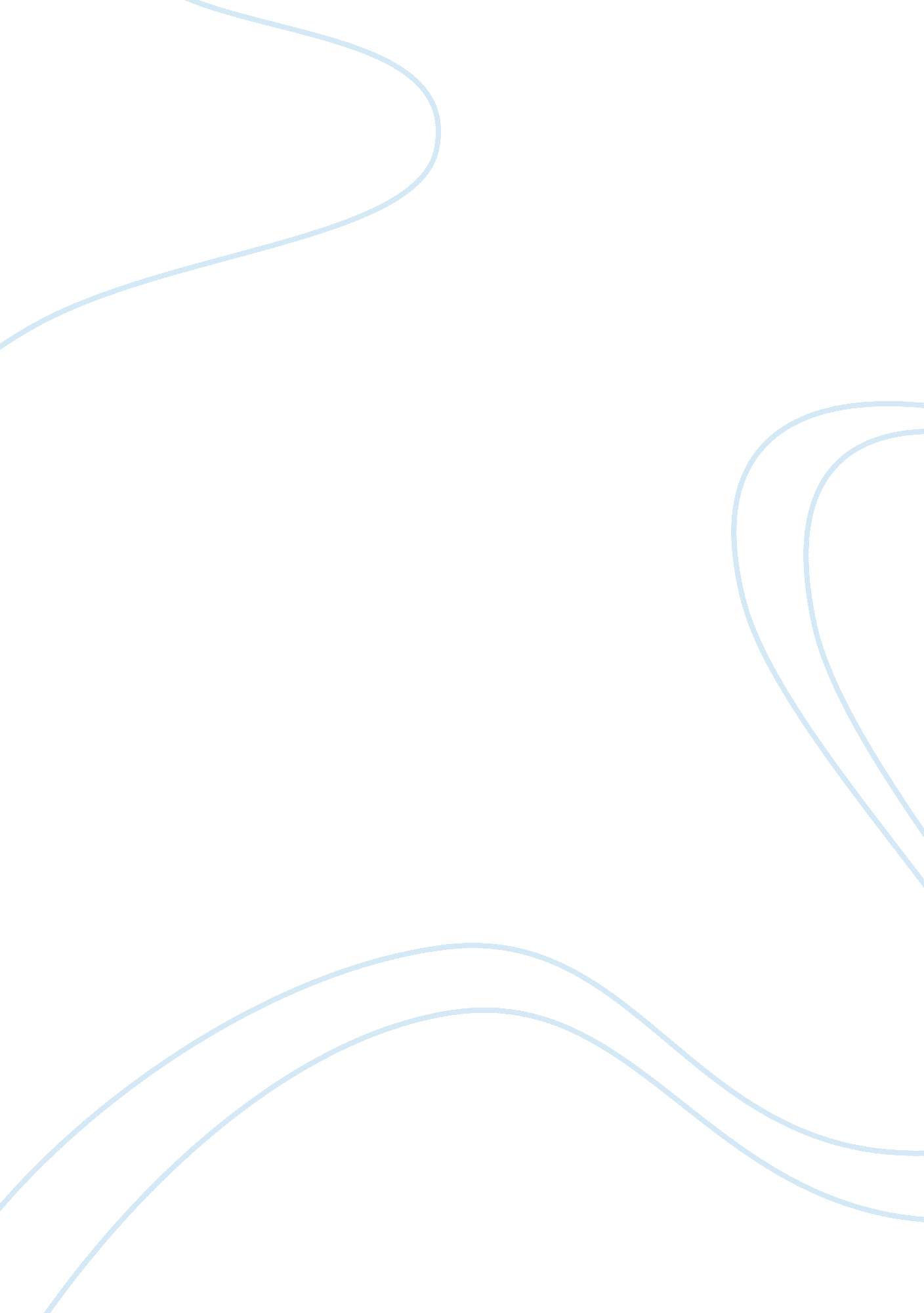 Breaking the lawLaw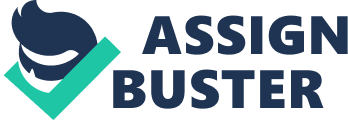 Nowadays people think rules is not something important in their life and they are not following the rules even they break the rules. For them, they can do whatever they wanted in this world because they think this world is belong to them. Their bad behaviors distract people from having a peaceful life. Addition, violencein this world getting increases and because of that, they cause a lot of trouble in mean time. There three main causes of breaking the rules and law. One of the main causes is selfishness. The selfish behavior exists because of desire. They do what they wanted. They think with their feet and not their mind. Why I am saying like this? This is because they break the traffic light rules. For example, right now is a red light and we are supposes to stop the car wait for the next green light but because of selfish behavior. They break the rules and take their risk to do whatever they wanted. Because of this, it may create a disaster, an accident or perhaps, could kill someone because of this behavior. There is more, they drive in their own way or road. For example, this road is one way road but they turn it into two ways road. The impact of overcoming accident is heavy and it is totally a big disaster. It not only could jam the highway but at the same time, they could kill hundreds of innocent people. “ You intent to go into the right lane and then the traffic light ahead. But the vehicle in front of you has stopped right in front of you. And it’s a yellow box. Such selfish drivers do certainly spoil your day. ” (Yap 2010) Second main cause is lack of police and their behavior. In Malaysia, we are lack of policeman and there is a plenty of chances for them to break the rules. I would like to compare with the Singapore and American. In Singapore, their policeman work hard to protect the country and civilians. In American, policeman salary is a big amount of dollars. Because of that, there are a lot of people wanted to be a policeman. But in Malaysia, policeman salary is too low and because of that, policemen do not work hard to protect the country and people. There is another reason, the reason is their behavior. Most of the policemen are lazy to do their work. This is because they need to repeat the same duty every day. But that is not the reason, some of them, they use the power to do bad thing. For example, spot-check on girls by male policeman. They take opportunity to do their pervert stuff on them. Motorcycles are meant to ferry only two people. Although the law is silent, police do not fancy arresting riders who break the law by placing a young rider in the front basket of the motorcycle. ” (Yap 2010) Third main cause is deregulation. In Malaysia, people are easy to break the rules because it is too loose. Besides that, governments do not take serious in this matter. In Malaysia, they just wanted to have the power in this country. Once they get it, they do not use the power to take care the country or even protect it. They use the power for their self and they do not even look at their people. The country may be in a good place but the civil do not like the place with a lot of trouble and violations. At the same time, Malaysian government’s promises are not been fulfill. “ According to a report on Thursday by online news portal MalaysiaKini, the MCMC chief operating officer, Mohamed Sharil Tarmizi, confirmed that the commission was behind the site blackout. ” It is being blocked because we found that some of the comments on the Web site were insensitive, bordering on incitement. ” (Lee 2008) In conclusion, government should take this matter seriously or citizen may lose trust on them and they could not live in a peaceful life. Day by day, crimes getting increase and a lot of trouble going to be exist. Police should do something about it because it is getting worst. They should firm the rules so that people will obey and follow the rules in a right way. At the same time, they must get back the royalty and the trustworthy of citizen. The Malaysia is break into pieces and governments should fix it and get it into shape back before citizen take advantage. However, government brain should be wash and be like Dato’ Mahathir. They way he talks with the citizens love them, and handle the Malaysia is perfect. Perfect enough to make Malaysia in a better way. As result, citizen may have a peaceful and a great time in Malaysia. At the same time, crimes getting decrease and Malaysia live in peace. “ We live peacefully alongside one another, and we are very proud of it. You find Muslims, Christians of all denominations -- Catholics, Protestants -- we have a lot of Hindus, Buddhists. We also have a lot of people who don't believe in anything but themselves or anyone but themselves, living harmoniously together. I think that is something the world can learn from. ” (Leslie Evans 2003) 